ПРОЕКТ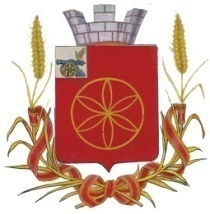 АДМИНИСТРАЦИЯ МУНИЦИПАЛЬНОГО ОБРАЗОВАНИЯРУДНЯНСКИЙ РАЙОН СМОЛЕНСКОЙ ОБЛАСТИП О С Т А Н О В Л Е Н И Еот ___________ № ___ В соответствии с Федеральным законом от 06.10.2003 № 131-ФЗ «Об общих принципах организации местного самоуправления в Российской Федерации», Федеральным законом от 28.12.2009 № 381-ФЗ «Об основах государственного регулирования торговой деятельности в Российской Федерации», Уставом муниципального образования Руднянский район Смоленской областиАдминистрация муниципального образования Руднянский район Смоленской области п о с т а н о в л я е т:1. Утвердить прилагаемое Положение о проведении открытого аукциона на право заключения договоров на размещение нестационарных торговых объектов на земельных участках, в зданиях, строениях, сооружениях, находящихся в муниципальной собственности, а также на земельных участках, государственная собственность на которые не разграничена, находящихся на территории муниципального образования Руднянский район Смоленской области.2. Настоящее постановление подлежит официальному опубликованию в соответствии с Уставом муниципального образования Руднянский район Смоленской области.3. Контроль за исполнением настоящего постановления возложить на заместителя Главы муниципального образования Руднянский район Смоленской области Н.А. Караваеву.Глава муниципального образования                        Руднянский район Смоленской области                                                 Ю.И. Ивашкин     УТВЕРЖДЕНОпостановлением Администрациимуниципального образованияРуднянский районСмоленской областиот _________ № ___ПОЛОЖЕНИЕо проведении открытого аукциона на право заключения договоров на размещение нестационарных торговых объектов на земельных участках, в зданиях, строениях, сооружениях, находящихся в муниципальной собственности, а также на земельных участках, государственная собственность на которые не разграничена, находящихся на территории муниципального образования Руднянский район Смоленской областиОбщие положения1. Настоящее Положение определяет процедуру организации и проведения открытого аукциона на право заключения договоров на размещение нестационарных торговых объектов на земельных участках, в зданиях, строениях, сооружениях, находящихся в муниципальной собственности, а также на земельных участках, государственная собственность на которые не разграничена, находящихся на территории муниципального образования Руднянский район Смоленской области (далее – Аукцион).2. Настоящее Положение разработано в соответствии с Гражданским кодексом Российской Федерации, Федеральным законом от 06.10.2003 № 131-ФЗ «Об общих принципах организации местного самоуправления в Российской Федерации», Федеральным законом от 28.12.2009 № 381-ФЗ «Об основах государственного регулирования торговой деятельности в Российской Федерации», Федеральным законом от 26.07.2006 № 135-ФЗ «О защите конкуренции», Уставом муниципального образования Руднянский район Смоленской области.3. Проводимые в соответствии с настоящим Положением Аукционы являются открытыми по составу участников и форме подачи предложений.4. Целью проведения Аукциона является определение победителя Аукциона, предложившего наиболее высокую цену за предоставление права на заключение договора на размещение нестационарных торговых объектов на земельных участках, в зданиях, строениях, сооружениях, находящихся в муниципальной собственности, а также на земельных участках, государственная собственность на которые не разграничена, находящихся на территории муниципального образования Руднянский район Смоленской области (далее – Договор на размещение).5. Организатором Аукциона является Администрация муниципального образования Руднянский район Смоленской области в лице отдела по экономике, управлению муниципальным имуществом и земельным отношениям Администрации муниципального образования Руднянский район Смоленской области.6. Аукцион проводится комиссией по проведению открытого аукциона на право заключения договоров на размещение нестационарных торговых объектов на земельных участках, в зданиях, строениях, сооружениях, находящихся в муниципальной собственности, а также на земельных участках, государственная собственность на которые не разграничена, находящихся на территории муниципального образования Руднянский район Смоленской области (далее – Комиссия), которая осуществляет рассмотрение заявок на участие в Аукционе и отбор участников Аукциона, ведение протокола рассмотрения заявок на участие в Аукционе, протокола Аукциона, протокола об отказе от заключения Договора на размещение, протокола об отстранении заявителя или участника Аукциона от участия в Аукционе. 7. Участником Аукциона может быть любое юридическое лицо независимо от организационно-правовой формы, формы собственности, места нахождения, в том числе индивидуальный предприниматель, претендующее на заключение Договора на размещение.8. Решение о проведении Аукциона, состав Комиссии и Положение о Комиссии утверждаются постановлением Администрации муниципального образования Руднянский район Смоленской области.9. Размер платы по Договору на размещение определяется по итогам Аукциона, за исключением случаев предоставления права размещения нестационарного торгового объекта без проведения Аукциона.10. Начальная цена Аукциона определяется исходя из следующего:Р = (Сср * Sуч) * П/12 * Сб * Км, где:Сср – средний удельный показатель кадастровой стоимости земельных участков по муниципальному образованию Руднянский район Смоленской области с разрешенным видом использования – для торговли, руб./кв. м;Sуч – площадь места размещения нестационарного торгового объекта, кв. м;П – период размещения нестационарного торгового объекта, мес.;Сб – базовая ставка размещения нестационарного торгового объекта, %;Км – коэффициент месторасположения нестационарного торгового объекта.Базовая ставка размещения нестационарного торгового объекта (Сб) равняется 5% для всех нестационарных объектов, размещенных на территории муниципального образования Руднянский район Смоленской области.Значение коэффициента Км: 11. Информация о проведении аукциона размещается на официальном сайте организатора Аукциона в информационно-телекоммуникационной сети «Интернет» и в газете «Руднянский голос».Порядок организации Аукциона12. Информационное сообщение о проведении Аукциона не менее чем за 20 (двадцать) календарных дней до дня окончания подачи заявок на участие в Аукционе размещается на официальном сайте муниципального образования Руднянский район Смоленской области в информационно-телекоммуникационной сети «Интернет» и в газете «Руднянский голос».13. Информационное сообщение должно содержать следующие сведения:1) наименование, место нахождения, почтовый адрес, адрес электронной почты и номер контактного телефона организатора Аукциона;2) местоположение согласно Схеме размещения нестационарных торговых объектов на территории муниципального образования Руднянский район Смоленской области (далее – Схема), площадь места размещения нестационарного торгового объекта, тип нестационарного торгового объекта и допустимая товарная специализация нестационарного торгового объекта согласно Схеме;3) начальная (минимальная) цена Договора на размещение (цена лота);4) срок действия Договора на размещение;5) срок, место и порядок предоставления документации об Аукционе, электронный адрес официального сайта муниципального образования Руднянский район Смоленской области в информационно-телекоммуникационной сети «Интернет», на котором размещена документация об Аукционе;6) требование о внесении задатка, а также размер задатка;7) срок, в течение которого организатор Аукциона вправе отказаться от проведения Аукциона;8) указание на то, что участниками аукциона могут являться только субъекты малого и среднего предпринимательства.14. Прием заявок на участие в Аукционе начинается со дня опубликования информационного сообщения и прекращается за три рабочих дня до проведения Аукциона.15. Если иное не предусмотрено в законе или информационном сообщении, организатор Аукциона вправе отказаться от проведения Аукциона не позднее, чем за три рабочих дня до наступления даты проведения Аукциона. Информационное сообщение об отказе от проведения Аукциона размещается на официальном сайте муниципального образования Руднянский район Смоленской области в информационно-телекоммуникационной сети «Интернет» и в газете «Руднянский голос».16. Комиссия разрабатывает и обеспечивает утверждение документации об Аукционе.17. Документация об Аукционе помимо информации и сведений, содержащихся в информационном сообщении о проведении Аукциона, должна содержать:1) требования к содержанию, составу и форме заявки на участие в Аукционе, в том числе заявки, подаваемой в форме электронного документа, и инструкцию по ее заполнению;2) форму, сроки и порядок оплаты по Договору на размещение;3) порядок пересмотра цены Договора на размещение (цены лота) в сторону увеличения, а также указание на то, что цена заключенного Договора на размещение не может быть пересмотрена сторонами в сторону уменьшения;4) порядок, место, дату начала и дату и время окончания срока подачи заявок на участие в Аукционе;5) требования к участникам Аукциона;6) порядок и срок отзыва заявок на участие в Аукционе;7) формы, порядок, даты начала и окончания предоставления участникам Аукциона разъяснений положений документации об Аукционе;8) величину повышения начальной цены Договора на размещение («шаг аукциона»);9) место, дату и время начала рассмотрения заявок на участие в Аукционе;10) место, дату и время проведения Аукциона;11) требование о внесении задатка, размер задатка, срок и порядок внесения задатка, реквизиты счета для перечисления задатка;12) срок, в течение которого должен быть подписан проект Договора на размещение, составляющий не менее десяти дней со дня размещения на официальном сайте муниципального образования Руднянский район Смоленской области в информационно-телекоммуникационной сети «Интернет» протокола Аукциона либо протокола рассмотрения заявок на участие в Аукционе в случае, если Аукцион признан несостоявшимся по причине подачи единственной заявки на участие в Аукционе либо признания участником Аукциона только одного заявителя;13) указание на то, что при заключении и исполнении Договора на размещение изменение условий Договора на размещение, указанных в документации об Аукционе, по соглашению сторон и в одностороннем порядке не допускается.18. К документации об Аукционе должен быть приложен проект Договора на размещение, который является неотъемлемой частью документации об Аукционе (в случае проведения Аукциона по нескольким лотам – проект Договора на размещение в отношении каждого лота).19. Сведения, содержащиеся в документации об Аукционе, должны соответствовать сведениям, указанным в информационном сообщении о проведении Аукциона.20. Любое заинтересованное лицо вправе обратиться за разъяснениями положений документации об аукционе к организатору Аукциона.21. В течение двух рабочих дней с даты поступления указанного запроса организатор Аукциона обязан направить в письменной форме или в форме электронного документа разъяснения положений документации об Аукционе, если указанный запрос поступил к нему не позднее чем за три рабочих дня до даты окончания срока подачи заявок на участие в Аукционе.22. Организатор Аукциона по собственной инициативе или в соответствии с запросом заинтересованного лица вправе принять решение о внесении изменений в документацию об Аукционе не позднее чем за пять рабочих дней до даты окончания подачи заявок.Условия проведения Аукциона23. К участию в Аукционе допускаются заявители, своевременно подавшие заявку и необходимые документы не позднее даты, установленной в информационном сообщении.24. Аукцион проводится в присутствии участников. Неявка всех участников на Аукцион является основанием для отмены Аукциона либо его переноса по решению Комиссии.25. В случае если Аукцион признан несостоявшимся по причине подачи единственной заявки на участие в Аукционе либо признания участником Аукциона только одного заявителя, с лицом, подавшим единственную заявку на участие в Аукционе, в случае, если указанная заявка соответствует требованиям и условиям, предусмотренным документацией об Аукционе, а также с лицом, признанным единственным участником Аукциона, организатор Аукциона обязан заключить Договор на размещение на условиях и по цене, которые предусмотрены заявкой на участие в Аукционе и документацией об Аукционе, но по цене не менее начальной (минимальной) цены договора (лота), указанной в информационном сообщении о проведении Аукциона.Порядок подачи заявок на участие в Аукционе26. Заявители, принявшие решение об участии в Аукционе, подают организатору Аукциона заявку на участие в Аукционе.27. Заявка на участие в Аукционе должна содержать сведения и документы о заявителе, а также документы или копии документов, подтверждающие внесение задатка (платежное поручение, подтверждающее перечисление задатка).28. К сведениям и документам о заявителе относятся:а) фирменное наименование (наименование), сведения об организационно-правовой форме, о месте нахождения, почтовый адрес (для юридического лица), фамилия, имя, отчество, паспортные данные, сведения о месте жительства (для индивидуального предпринимателя), номер контактного телефона;б) копии учредительных документов (для юридических лиц), свидетельства о государственной регистрации (для юридических лиц и индивидуальных предпринимателей).29. Заявитель вправе подать только одну заявку в отношении каждого предмета Аукциона (лота).30. Каждая заявка на участие в Аукционе, поступившая в срок, указанный в информационном сообщении о проведении Аукциона, регистрируется организатором Аукциона.31. Полученные после окончания установленного срока приема заявок на участие в Аукционе заявки не рассматриваются и в тот же день возвращаются соответствующим заявителям. В случае если было установлено требование о внесении задатка, организатор Аукциона обязан вернуть задаток указанным заявителям в течение пяти рабочих дней с даты подписания протокола Аукциона.32. Рассмотрение заявок на участие в Аукционе осуществляется Комиссией. На основании результатов рассмотрения заявок на участие в Аукционе Комиссия принимает решение о допуске к участию в Аукционе заявителя и признании заявителя участником Аукциона, о чем составляется протокол.33. Заявитель вправе отозвать заявку в любое время до установленных даты и времени начала рассмотрения заявок на участие в Аукционе, письменно уведомив об этом организатора Аукциона.34. Заявитель не допускается к участию в Аукционе по следующим основаниям:- заявка подана на место, не включенное в Схему;- лицо, подавшее заявку, не представило в установленный срок необходимых документов, предусмотренных настоящим Положением;- невнесение задатка на счет, указанный в информационном сообщении о проведении Аукциона, в установленный срок.35. Сведения о лицах, подавших заявки на участие в Аукционе, и о количестве заявок не подлежат разглашению. Разногласия между заявителем и организатором Аукциона рассматриваются Комиссией в недельный срок с момента обращения одной из сторон. Решение Комиссии по данному вопросу считается окончательным.Порядок проведения Аукциона36. Аукцион проводится Комиссией.37. Аукцион проводится путем повышения начальной (минимальной) цены, указанной в информационном сообщении, на «шаг» Аукциона, устанавливаемый в размере 5 (пяти) процентов начальной (минимальной) цены лота, указанной в информационном сообщении о проведении Аукциона.38. Аукцион начинается с оглашения Комиссией краткой характеристики площадки для размещения нестационарного торгового объекта, начальной цены приобретения права на заключение Договора на размещение, а также «шага» Аукциона. Победителем Аукциона признается лицо, предложившее наиболее высокую цену.39. Решение об определении победителя Аукциона оформляется протоколом, который подписывается в день проведения Аукциона всеми присутствующими членами Комиссии. Протокол составляется в двух экземплярах, один из которых остается у организатора Аукциона, второй передается победителю Аукциона вместе с проектом Договора на размещение в течение трех рабочих дней с даты подписания протокола.Порядок заключения Договора на размещение40. Договор на размещение подписывается сторонами не позднее трех рабочих дней с момента подписания победителем Аукциона протокола.41. Для подписания Договора на размещение победитель Аукциона представляет организатору Аукциона:- документ, удостоверяющий личность победителя;- копию платежного поручения (квитанции) об уплате цены приобретаемого права.42. Неявка победителя Аукциона в установленный срок для оформления Договора на размещение, а также задержка оформления Договора на размещение по вине победителя Аукциона рассматриваются как отказ от победы в Аукционе и, соответственно, получения права на заключение Договора на размещение. Победитель Аукциона признается уклонившимся. Право приобретения лота переходит к участнику, признанному вторым после победителя Аукциона.43. Денежные средства, внесенные победителем в качестве задатка для участия в Аукционе, перечисляются в установленном порядке в бюджет муниципального образования Руднянский район Смоленской области в счет оплаты цены выигранного лота.Порядок возврата задатка44. Организатор Аукциона возвращает задаток лицам, от которых поступили задатки, в следующем порядке:- при отказе от проведения Аукциона – в течение пяти рабочих дней с даты принятия решения об отказе от проведения Аукциона;- заявителям, подавшим заявки после истечения срока подачи заявок, – в течение пяти рабочих дней с даты подписания протокола об определении победителя Аукциона;- заявителям, отозвавшим заявки, – в течение пяти рабочих дней с даты поступления организатору Аукциона уведомления об отзыве заявки на участие в Аукционе;- заявителям, не допущенным к участию в Аукционе, – в течение пяти рабочих дней с даты подписания протокола рассмотрения заявок;- участникам Аукциона, которые участвовали в Аукционе, но не стали победителями, за исключением участника Аукциона, который сделал предпоследнее предложение о цене Договора на размещение, – в течение пяти рабочих дней с даты подписания протокола об определении победителя Аукциона;- участнику Аукциона, который сделал предпоследнее предложение о цене Договора на размещение, – в течение пяти рабочих дней с даты подписания Договора на размещение с победителем Аукциона;- в иных случаях возврата задатка, предусмотренных законодательством, – в течение пяти рабочих дней со дня возникновения обстоятельств, являющихся основаниями для возврата задатка.Заключительные положения45. Средства, полученные в результате проведения Аукциона, направляются в бюджет муниципального образования Руднянский район Смоленской области.46. Результаты Аукциона могут быть обжалованы в судебном порядке по иску одной из сторон.Об утверждении Положения о проведенииоткрытого аукциона на право заключения договоров на размещение нестационарных торговых объектов на земельных участках, в зданиях, строениях, сооружениях, находящихся в муниципальной собственности, а также на земельных участках, государственная собственность на которые не разграничена, находящихся на территории муниципального образования Руднянский район Смоленской областиМесторасположение нестационарноготоргового объектаЗначение коэффициента Кмг. Рудня2,0пос. Голынки1,0территории сельских поселений1,0